ХАРКІВСЬКА ГІМНАЗІЯ №12 ХАРКІВСЬКОЇ МІСЬКОЇ РАДИ ХАРКІВСЬКОЇ ОБЛАСТІПРОТОКОЛзасідання педагогічної ради21.03.2019 №15Голова:         Л.А.КалмичковаСекретар:     Н.В.БорисенкоПрисутні  64 особи (список додається)Порядок денний:Про погодження вибору  електронних версій оригінал-макетів підручників для 6 класу, поданих на конкурсний відбір проектів підручників для 6 класу (доповідач Калмичкова Л.А., директор гімназії).Про погодження вибору  електронних версій оригінал-макетів підручників для 11 класу, поданих на конкурсний відбір проектів підручників для 11 класу (доповідач Калмичкова Л.А., директор гімназії).1.СЛУХАЛИ:Калмичкову Лідію Анатоліївну, яка повідомила, що  конкурсний відбір електронних версій оригінал-макетів підручників для 6 класу, поданих на конкурсний відбір проектів підручників для 6 класу,  відбувається з метою забезпечення здобувачів початкової освіти новим поколінням підручників для закладів загальної середньої освіти згідно з переліком, який затверджено наказом Міністерства освіти і науки України від 01 листопада 2018 року    № 1190 «Про проведення конкурсного відбору проектів підручників для 6 та 11 класів закладів загальної середньої освіти».  Відповідно до інструктивно-методичних матеріалів учителями гімназії було проведено вибір підручників для 6 класів з розрахунку  прогнозованої кількості учнів 6 класів – 102.ВИСТУПИЛИ:1.Сердюк В.Ю., учитель історії, яка повідомила, що  були переглянуті електронні версії запропонованих підручників «Всесвітня історія. Історія України (інтегрований курс)» для 6 класу і  вибір було зупинено на підручнику авторами якого є Гісем О.Є., Гісем О.О.2. Самотой Є.В., учитель інформатики, який повідомив, що  були переглянуті електронні версії запропонованих підручників «Інформатика» для 6 класу і вибір було зупинено на підручнику авторами якого є Бондаренко О.О., Ластовецький В.В., Пилипчук О.П., Шестопалов Є.А.УХВАЛИЛИ:Погодити  вибір таких електронних версій оригінал-макетів підручників для 6 класу, поданих на конкурсний відбір проектів підручників для 6 класу:1. 2.СЛУХАЛИ:Калмичкову Лідію Анатоліївну, яка повідомила, що  конкурсний відбір електронних версій оригінал-макетів підручників для 11 класу, поданих на конкурсний відбір проектів підручників для 11 класу,  відбувається з метою забезпечення здобувачів початкової освіти новим поколінням підручників для закладів загальної середньої освіти згідно з переліком, який затверджено наказом Міністерства освіти і науки України від 01 листопада 2018 року    № 1190 «Про проведення конкурсного відбору проектів підручників для 6 та 11 класів закладів загальної середньої освіти».  Відповідно до інструктивно-методичних матеріалів учителями гімназії було проведено вибір підручників для 11 класів з розрахунку  прогнозованої кількості учнів 11 класів – 70.ВИСТУПИЛИ:1.Стьопкіна Л.Д., учитель української мови та літератури, яка повідомила, що  були переглянуті електронні версії запропонованих підручників: ««Українська мова (рівень стандарту)» підручник для 11 класу закладів загальної середньої освіти» і  вибір було зупинено на підручнику автором якого є Глазова О. П.; «Українська література (рівень стандарту)» підручник для 11 класу закладів загальної середньої освіти і  вибір було зупинено на підручнику авторами якого є  Борзенко О. І., Лобусова О. В.2. Петрик Н.М., учитель зарубіжної літератури, яка повідомила, що  були переглянуті електронні версії запропонованих підручників: «Зарубіжна література (рівень стандарту)» підручник для 11 класу закладів загальної середньої освіти  і  вибір було зупинено на підручнику авторами якого є Паращич В.В., Фефілова Г.Є., Коновалова М.В.3. Дурицький П.С., учитель історії, який повідомив, що були переглянуті електронні версії запропонованих підручників: «Історія України (рівень стандарту)» підручник для 11 класу закладів загальної середньої освіти  і  вибір було зупинено на підручнику авторами якого є Гісем О. В., Мартинюк О.О.; «Всесвітня історія (рівень стандарту)» підручник для 11 класу закладів загальної середньої освіти і  вибір було зупинено на підручнику авторами якого є  Гісем О. В., Мартинюк О. О.4. Александрова О.Є., учитель англійської мови, яка повідомила, що були переглянуті електронні версії запропонованих підручників: «Англійська мова (11-й рік навчання, рівень стандарту)» підручник для 11 класу закладів загальної середньої освіти  і  вибір було зупинено на підручнику авторами якого є Буренко В. М.; «Англійська мова (11-й рік навчання, профільний рівень)» підручник для 11 класу закладів загальної середньої освіти  і  вибір було зупинено на підручнику авторами якого є Калініна Л. В., Самойлюкевич І.В.5. Подрезенко В.В., учитель французької мови, яка повідомила, що були переглянуті електронні версії запропонованих підручників «Французька мова (7-й рік навчання, рівень стандарту)» підручник для 11 класу закладів загальної середньої освіти  і  вибір було зупинено на підручнику автором якого є  Клименко Ю. М.6. Субота Е.О., учитель математики, голова ШМО вчителів математики, фізики та інформатики, яка повідомила, що були переглянуті електронні версії запропонованих підручників: «Математика (алгебра і початки аналізу та геометрія, рівень стандарту)» підручник для 11 класу закладів загальної середньої освіти  і  вибір було зупинено на підручнику авторами якого є Нелін Є. П., Долгова О. Є.; «Алгебра і початки аналізу (профільний рівень)» підручник для 11 класу закладів загальної середньої освіти  і  вибір було зупинено на підручнику авторами якого. Нелін Є. П., Долгова О. Є.; «Геометрія (профільний рівень)» підручник для 11 класу закладів загальної середньої освіти  і  вибір було зупинено на підручнику авторами якого є Нелін Є. П., Долгова О. Є.7. Слінько Л.А., учитель біології, яка повідомила, що були переглянуті електронні версії запропонованих підручників «Біологія і екологія (рівень стандарту)» підручник для 11 класу закладів загальної середньої освіти  і  вибір було зупинено на підручнику автором якого є Задорожний К. М.8. Лукаш О.І., учитель географії, яка повідомила, що були переглянуті електронні версії запропонованих підручників «Географія (рівень стандарту)» підручник для 11 класу закладів загальної середньої освіти  і  вибір було зупинено на підручнику авторами якого є Довгань Г. Д., Стадник О. Г.9. Мітіус В.І., учитель фізики, яка повідомила, що були переглянуті електронні версії запропонованих підручників і вибір було зроблено на підручнику «Фізика (рівень стандарту, за навчальною програмою авторського колективу під керівництвом Локтєва В. М.)» підручник для 11 класу закладів загальної середньої освіти  (авт. Бар’яхтар В. Г., Довгий С. О., Божинова Ф. Я., Кірюхіна О. О., за редакцією Бар’яхтара В. Г., Довгого С. О.), та на підручнику «Астрономія (рівень стандарту, за навчальною програмою авторського колективу під керівництвом Яцківа Я. С.)» підручник для 11 класу закладів загальної середньої освіти  (авт. Пришляк М. П.)10. Арутюнова О.О., учитель хімії, яка яка повідомила, що були переглянуті електронні версії запропонованих підручників «Хімія (рівень стандарту)» підручник для 11 класу закладів загальної середньої освіти   і  вибір було зупинено на підручнику автором якого є Григорович О. В.11. Ребров В.В., учитель предмету «Захист Вітчизни», який повідомив, що були переглянуті електронні версії запропонованих підручників «Захист Вітчизни (рівень стандарту)» підручник для 11 класу закладів загальної середньої освіти   і  вибір було зупинено на підручнику автором якого є Гнатюк М. Р.; «Захист Вітчизни (рівень стандарту, «Основи медичних знань»)» підручник для 11 класу закладів загальної середньої освіти   і  вибір було зупинено на підручнику авторами якого є Гудима А. А., Пашко К. О., Гарасимів І. М., Фука М. М. УХВАЛИЛИ:Погодити  вибір таких електронних версій оригінал-макетів підручників для 11 класу, поданих на конкурсний відбір проектів підручників для 11 класу:Голова засідання						Л.А. Калмичкова Секретар 						          Н.В. Борисенко 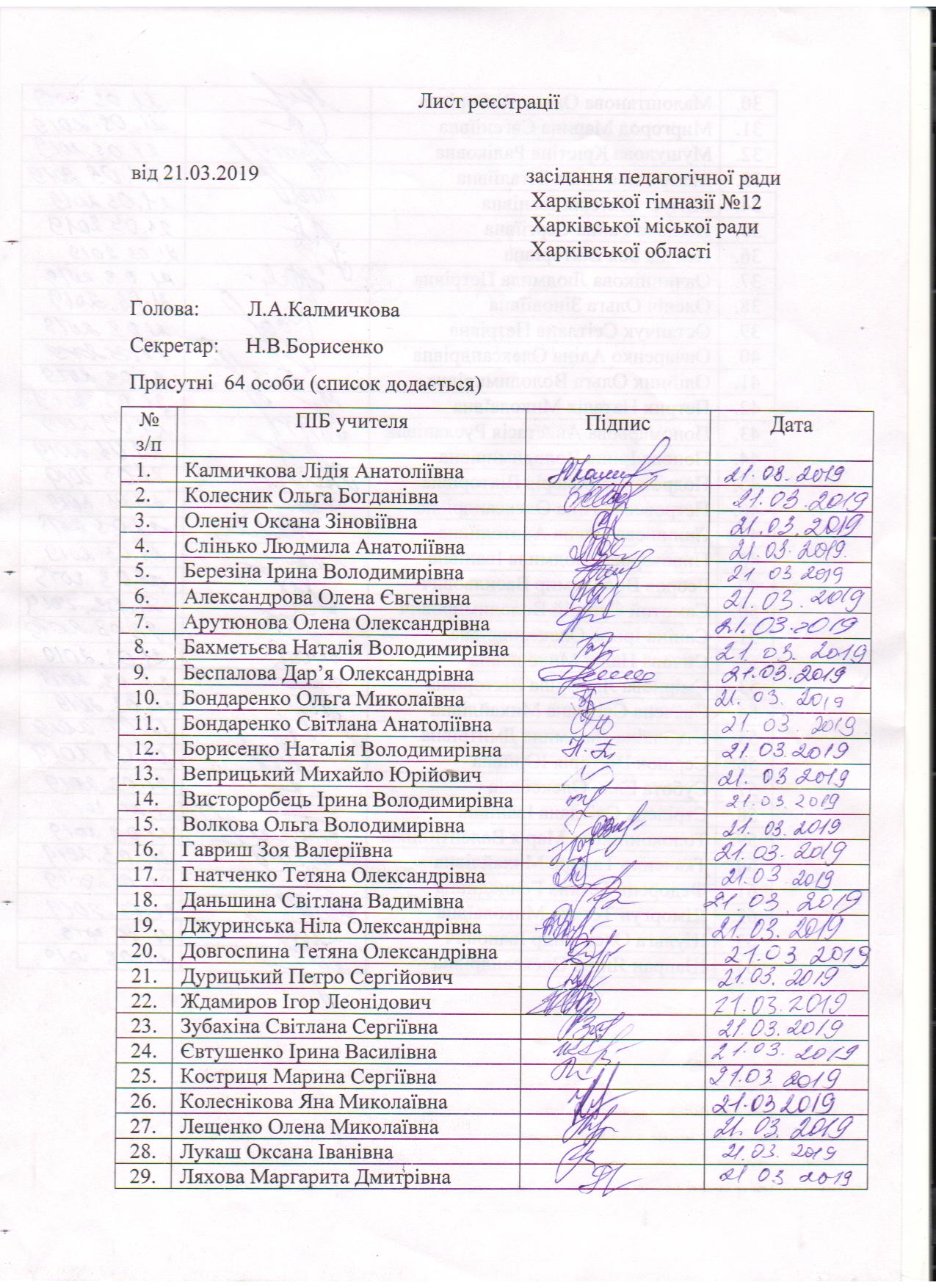 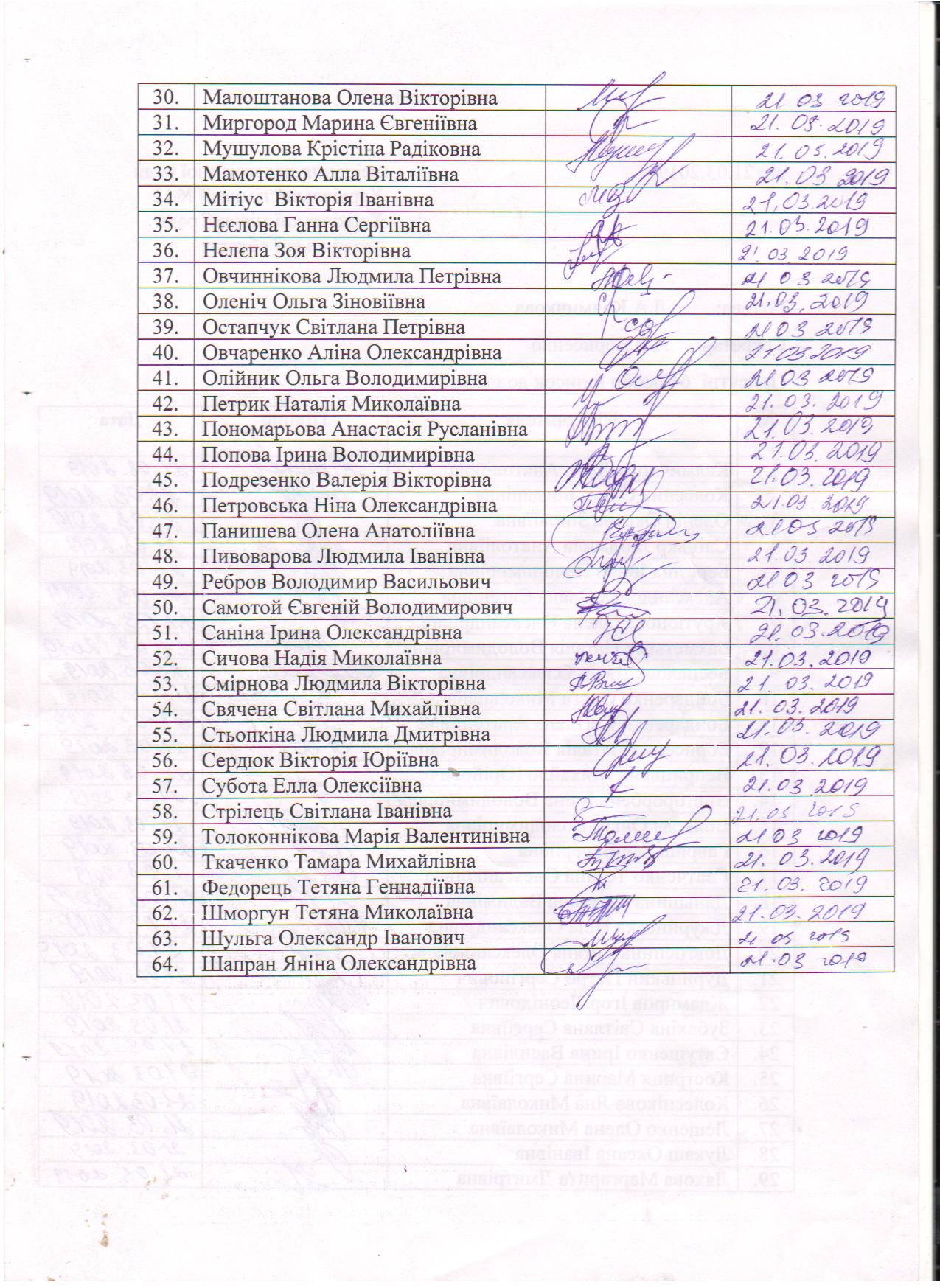 №Назва підручника, авторМова викладаннякількістькількість№Назва підручника, авторМова викладанняучнівучителів1««Всесвітня історія. Історія України (інтегрований курс)» підручник для 6 класу закладів загальної середньої освітиГісем О. В., Гісем О. О.українська10212«Інформатика» підручник для 6 класу закладів загальної середньої освітиБондаренко О. О., Ластовецький В. В., Пилипчук О. П.,Шестопалов Є. А.українська1022№Назва підручника, авторМова викладаннякількістькількість№Назва підручника, авторМова викладанняучнівучителів1«Українська мова (рівень стандарту)» підручник для 11 класу закладів загальної середньої освіти  (авт. Глазова О. П.)українська7022«Українська література (рівень стандарту)» підручник для 11 класу закладів загальної середньої освіти  (авт. Борзенко О. І., Лобусова О. В.)українська7013«Зарубіжна література (рівень стандарту)» підручник для 11 класу закладів загальної середньої освіти  (авт. Паращич В.В., Фефілова Г.Є., Коновалова М.В.)українська7014«Історія України (рівень стандарту)» підручник для 11 класу закладів загальної середньої освіти  (авт. Гісем О. В., Мартинюк О. О.)українська7015«Всесвітня історія (рівень стандарту)» підручник для 11 класу закладів загальної середньої освіти  (авт. Гісем О. В., Мартинюк О. О.)українська7016«Англійська мова (11-й рік навчання, рівень стандарту)» підручник для 11 класу закладів загальної середньої освіти  (авт. Буренко В. М.)українська3417«Англійська мова (11-й рік навчання, профільний рівень)» підручник для 11 класу закладів загальної середньої освіти  (авт. Калініна Л. В., Самойлюкевич І. В.)українська3618«Французька мова (7-й рік навчання, рівень стандарту)» підручник для 11 класу закладів загальної середньої освіти  (авт. Клименко Ю. М.)3629«Математика (алгебра і початки аналізу та геометрія, рівень стандарту)» підручник для 11 класу закладів загальної середньої освіти  (авт. Нелін Є. П., Долгова О. Є.)українська36110«Алгебра і початки аналізу (профільний рівень)» підручник для 11 класу закладів загальної середньої освіти  (авт. Нелін Є. П., Долгова О. Є.)українська34111«Геометрія (профільний рівень)» підручник для 11 класу закладів загальної середньої освіти  (авт. Нелін Є. П., Долгова О. Є.)українська34112«Біологія і екологія (рівень стандарту)» підручник для 11 класу закладів загальної середньої освіти  (авт. Задорожний К. М.)українська70113«Географія (рівень стандарту)» підручник для 11 класу закладів загальної середньої освіти  (авт. Довгань Г. Д., Стадник О. Г.)українська70114«Фізика (рівень стандарту, за навчальною програмою авторського колективу під керівництвом Локтєва В. М.)» підручник для 11 класу закладів загальної середньої освіти  (авт. Бар’яхтар В. Г., Довгий С. О., Божинова Ф. Я., Кірюхіна О. О., за редакцією Бар’яхтара В. Г., Довгого С. О.)українська70115«Астрономія (рівень стандарту, за навчальною програмою авторського колективу під керівництвом Яцківа Я. С.)» підручник для 11 класу закладів загальної середньої освіти  (авт. Пришляк М. П.)українська70116«Хімія (рівень стандарту)» підручник для 11 класу закладів загальної середньої освіти   (авт. Григорович О. В.)українська70117«Захист Вітчизни (рівень стандарту)» підручник для 11 класу закладів загальної середньої освіти   (авт. Гнатюк М. Р.)українська32118«Захист Вітчизни (рівень стандарту, «Основи медичних знань»)» підручник для 11 класу закладів загальної середньої освіти   (авт. Гудима А. А., Пашко К. О., Гарасимів І. М., Фука М. М.)українська361